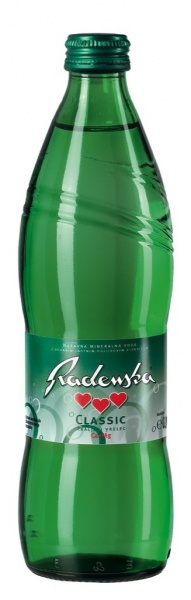 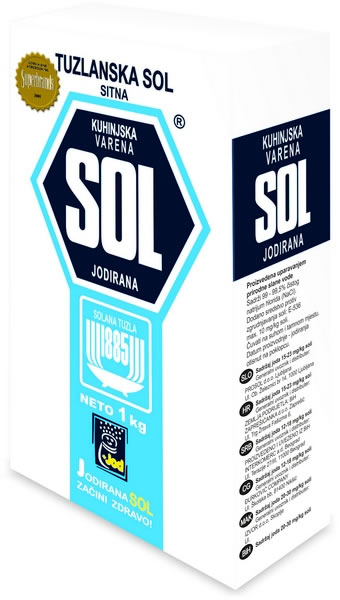 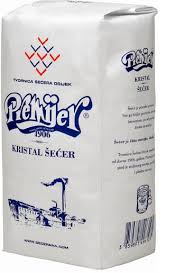 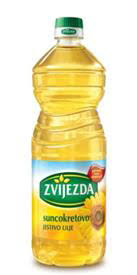 OTPADNU AMBALAŽU U KUHIJI OBOJI/PREKRIŽI/POŠARAJ:-OD PAPIRA CRVENO-OD PLASTIKE PLAVOMOBITEL 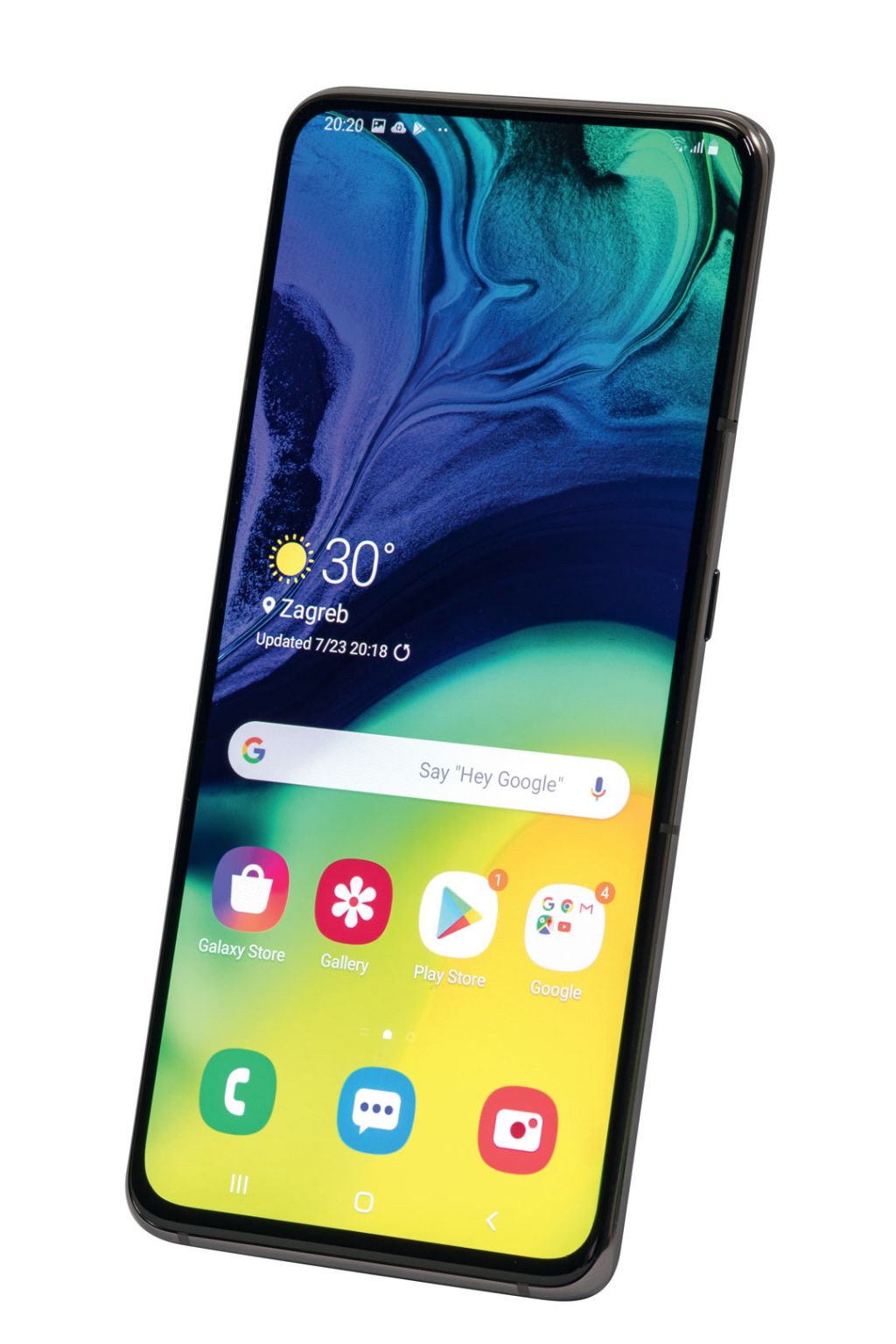 